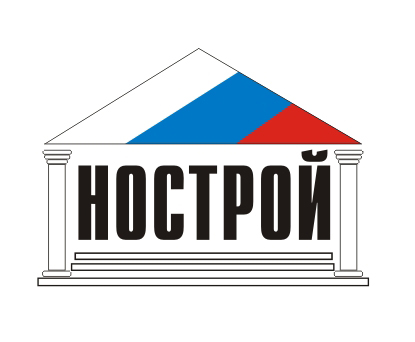 Ассоциация «Общероссийская негосударственная  некоммерческая организация – общероссийское отраслевое объединение работодателей «Национальное объединение саморегулируемых организаций, основанных на членстве лиц, осуществляющих строительство»СОГЛАШЕНИЕ о сотрудничестве и взаимодействии саморегулируемых организаций - членов Ассоциации «Общероссийская негосударственная некоммерческая организация - общероссийское отраслевое объединение работодателей «Национальное объединение саморегулируемых организаций, основанных на членстве лиц, осуществляющих строительство», по Приволжскому федеральному округу14 сентября 2016 годаСаморегулируемые организации - члены Ассоциации «Общероссийская негосударственная некоммерческая организация - общероссийское отраслевое объединение работодателей «Национальное объединение саморегулируемых организаций, основанных на членстве лиц, осуществляющих строительство», по Приволжскому федеральному округу, в дальнейшем совместно именуемые «саморегулируемые организации», заключили настоящее Соглашение о нижеследующем:1. Заключая настоящее Соглашение, саморегулируемые организации исходят из того, что объединение возможностей каждой из них будет способствовать практической реализации Федерального закона от 03.07.2016 N 372-ФЗ "О внесении изменений в Градостроительный кодекс Российской Федерации и отдельные законодательные акты Российской Федерации", а также поддержанию на высоком уровне деловой репутации саморегулируемых организаций. 2. Саморегулируемые организации обязуются действиями, направленными на реализацию настоящего Соглашения, не наносить ущерб репутации саморегулируемых организаций.3.  В целях решения проблемных вопросов, связанных с переходом юридических лиц и индивидуальных предпринимателей в саморегулируемые организации по месту их регистрации и перечислении взносов в компенсационные фонды в порядке, предусмотренном п.13. ст.3.3 Федерального закона от 29.12.2004 г. № 191-ФЗ «О введении в действие Градостроительного кодекса РФ» (в ред. Федерального закона от 03.07.2016 N 372-ФЗ), саморегулируемые организации принимают на себя следующие обязательства:3.1. При добровольном прекращении членства в саморегулируемой организации (прежняя саморегулируемая организация) в целях перехода в другую саморегулируемую организацию по месту регистрации юридического лица или индивидуального предпринимателя (новая саморегулируемая организация) перечислять внесенный такими лицами взнос в компенсационный фонд прежней саморегулируемой организации в новую саморегулируемую организацию, в которую переходят такие юридическое лицо или индивидуальный предприниматель, в течение 3 (трех) рабочих дней со дня поступления в прежнюю саморегулируемую организацию соответствующего заявления и документов, подтверждающих факт принятия решения о приеме юридического лица или индивидуального предпринимателя в члены новой саморегулируемой организации.3.2. При переходе индивидуального предпринимателя или юридического лица в члены новой саморегулируемой организации по месту их регистрации такая саморегулируемая организация в соответствии с частью 4 статьи 55.6 Градостроительного кодекса РФ (в ред. Федерального закона от 03.07.2016 N 372-ФЗ) вправе запросить у прежней саморегулируемой организации копии документов, хранящихся в членском деле, и (или) иную информацию, касающиеся деятельности такого индивидуального предпринимателя или такого юридического лица, включая копии актов проверок его деятельности. Саморегулируемая организация, в которую поступил этот запрос о представлении документов и (или) информации, обязана представить соответствующие документы и (или) информацию в течение 10 (десяти) дней со дня поступления этого запроса.4. В целях обеспечения информационной открытости института саморегулирования в строительстве, повышения эффективности и апробации новых способов осуществления контроля за деятельностью членов саморегулируемых организаций, в т.ч. за исполнением обязательств по договорам строительного подряда, заключенным с использованием конкурентных способов заключения договоров, а также в целях предотвращения нарушения членами саморегулируемых организаций требований законодательства Российской Федерации о градостроительной деятельности, о техническом регулировании, включая требования, которые будут установлены в стандартах на процессы выполнения работ, утвержденных Ассоциацией «Национальное объединение строителей», саморегулируемые организации принимают на себя обязательства по оказанию взаимопомощи при осуществлении контроля за деятельностью членов саморегулируемых организаций при выполнении ими работ по строительству, реконструкции, капитальному ремонту объектов капитального строительства за пределами субъекта Российской Федерации, в котором зарегистрирована саморегулируемая организация.4.1. Форма и порядок взаимодействия саморегулируемых организаций при осуществлении контроля за деятельностью членов саморегулируемых организаций при выполнении ими работ по строительству, реконструкции, капитальному ремонту объектов капитального строительства за пределами субъекта Российской Федерации, в котором зарегистрирована саморегулируемая организация, может определяться отдельными соглашениями между саморегулируемыми организациями.5. Споры и разногласия, которые могут возникнуть при исполнении настоящего Соглашения, будут по возможности разрешаться путем переговоров между саморегулируемыми организациями. 6. Настоящее Соглашение вступает в силу с момента его подписания уполномоченными представителями саморегулируемых организаций и действует бессрочно.7. Во всем остальном, что не предусмотрено Соглашением, саморегулируемые организации руководствуются действующим законодательством Российской Федерации.8. Все изменения и дополнения к настоящему Соглашению оформляются в письменном виде и подписываются уполномоченными представителями саморегулируемых организаций.